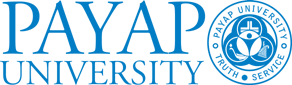 รายงานการประเมินตนเองSelf Assessment Report (SAR)ประจำปีการศึกษา 2565โดย……………………………………………………….31 พฤษภาคม 2566คำนำ(……………………………………………)หัวหน้าหน่วยงานสารบัญบทนำP.1 ลักษณะองค์กร (Organization Description)ก. สภาพแวดล้อมขององค์กร (Organizational Environment)	ประวัติความเป็นมาโดยย่อ……………………………………………………………………………………………………………………………………………………………..……………………………………………………………………………………………………………………………………………………………………………………………………………………………………………………………	 ผลิตภัณฑ์/บริการทางการศึกษาที่สำคัญตามพันธกิจ……………………………………………………………………………………………………………………………………………………………..………………………………………………………………………………………………………………………………………………………………………………P.1 ก(1) บริการทางการศึกษาที่สำคัญตามพันธกิจ (SERVICE)(มีการจัดการศึกษา วิจัย บริการ และตอบสนองต่อพันธกิจอื่น ๆ ที่สำคัญตามพันธกิจอะไรบ้าง ความสำคัญเชิงเปรียบเทียบของแต่ละหลักสูตร วิจัย และบริการ ฯที่มีต่อความสำเร็จของสถาบันคืออะไร ใช้วิธีการอย่างไรในการจัดการศึกษา วิจัย บริการ และตอบสนองพันธกิจอื่น ๆ)P.1 ก(2) พันธกิจ วิสัยทัศน์ ค่านิยม และวัฒนธรรม (MISSION, VISION, VALUES and Culture)พันธกิจ (MISSION): ……………………………………………………………….......วิสัยทัศน์ (VISION): …………………………………………………………………ค่านิยมองค์กร (VALUES): ……………………………………………….............วัฒนธรรม (ถ้ามี) (Culture/CORE COMPETENCIES): …………………………………………(พันธกิจ วิสัยทัศน์ ค่านิยม ของสถาบัน คืออะไร นอกเหนือจากค่านิยมแล้ว คุณลักษณะของวัฒนธรรมองค์กรคืออะไร (ถ้ามี) สมรรถนะหลักของสถาบัน (CORE COMPETENCIES)คืออะไร และมีความเกี่ยวข้องอย่างไรกับพันธกิจของสถาบัน)P.1 ก(3) ลักษณะโดยรวมของบุคลากร (WORKFORCE Profile)รายละเอียด(ลักษณะโดยรวมของบุุคลากรเป็นอย่่างไร มีีการเปลี่่ยนแปลงอะไรใหม่่ ๆ ที่่เกิิดขึ้นด้้านองค์์ประกอบของบุคลากรกรหรืือที่่เกี่่ยวกัับความจำเป็นของสถาบันในเรื่่องนี้• กลุ่่มและประเภทของบุุคลากรหรืือคณาจารย์์/พนัักงานเป็็นอย่่างไร• ข้้อกำหนดด้้านวุุฒิิทางการศึึกษาของคณาจารย์์/พนัักงานในแต่่ละกลุ่่มแต่่ละประเภท มีีอะไรบ้้าง• อะไรคืือปััจจััยขัับเคลื่่อนที่สำคััญที่่ทำให้้บุุคลากรผููกพัันและเข้้ามามีีส่่วนร่่วมอย่่างจริิงจัังเพื่่อให้้สถาบัันบรรลุุพัันธกิิจและวิิสััยทััศน์์• กลุ่่มที่่จััดตั้งขึ้นเพื่่อเจรจาสิิทธิิประโยชน์์กัับสถาบััน (เช่่น สภาพนัักงาน/สภาคณาจารย์์/สภาลูกจ้้าง) มีีอะไรบ้้าง (ถ้้ามีี) • ข้้อกำหนดพิิเศษด้้านสุุขภาพและความปลอดภััยที่สำคััญของสถาบัันมีีอะไรบ้้าง (ถ้้ามี))P.1 ก(4) สินทรัพย์ (Assets)(มีอาคารสถานที่อุปกรณ์เทคโนโลยีและทรัพย์สินทาง ปัญญาที่สำคัญกับการบรรลุวิสัยทัศน์และพันธกิจ อะไรบ้าง)P.1 ก(5) สภาวะแวดล้อมด้านกฎระเบียบ (Regulatory Environment)(หน่วยงานดำเนินการภายใต้สภาพแวดล้อมด้านกฎระเบียบข้อบังคับอะไรบ้าง กฎระเบียบข้อบังคับด้านอาชีวอนามัยและความปลอดภัย ข้อกำหนดเกี่ยวกับการรับรอบมาตรฐาน/วิทยฐานะการรับรองคุณสมบัติหรือการขึ้นทะเบียน มาตรฐานการศึกษา และกฎระเบียบข้อบังคับด้านสิ่งแวดล้อม การเงิน และด้านหลักสูตรและบริการที่บังคับใช้มีอะไรบ้าง)ข. ความสัมพันธ์ระดับองค์กร (Organizational Relationships)P.1 ข(1) โครงสร้างองค์กร และโครงสร้างการบริหาร (Organizational Structure and Administration Structure)โครงสร้างองค์กร (Organizational Structure)โครงสร้างการบริหาร (Administration Structure)โครงสร้างการปฏิบัติงาน (Activity Chart)P.1 ข(2) ผู้เรียน ผู้รับบริการ และผู้มีส่วนได้ส่วนเสีย (Students, Other CUSTOMERS and STAKEHOLDERS)(ส่วนตลาด ผู้เรียน ลูกค้ากลุ่มอื่น และกลุ่มผู้มีส่วนได้ส่วนเสียที่สำคัญของคณะวิชามีอะไรบ้าง (*) กลุ่มดังกล่าวมีความต้องการและความคาดหวังที่สำคัญอะไรต่อการจัดการศึกษา วิจัย และบริการฯ การบริการสนับสนุน และการปฏิบัติการ อะไรคือความแตกต่างในความต้องการและความคาดหวังของแต่ละกลุ่ม)P.1 ข(3) ผู้ส่งมอบ คู่ความร่วมมือที่เป็นทางการและไม่เป็นทางการ (Suppliers, PARTNERS, and COLLABORATORS)(ผู้ส่งมอบ คู่ความร่วมมือที่เป็นทางการและไม่เป็นทางการที่สำคัญมีใครบ้าง แต่ละกลุ่มต่าง ๆ เหล่านี้มีบทบาทอย่างไรต่อㆍ การสร้างหลักสูตรและการดำเนินการจัดการศึกษา วิจัย และบริการฯㆍ การเสริมสร้างความสามารถในการแข่งขันของสถาบันกลุ่มต่าง ๆ เหล่านี้มีส่วนช่วยและร่วมทำให้เกิดนวัตกรรมของสถาบันอย่างไร สถาบัน มีข้อกำหนดที่สำคัญของเครือข่ายอุปทาน (supply-network) อะไรบ้าง)P.2 สถานการณ์ขององค์กร (Organizational Situation): สถานการณ์เชิงกลยุทธ์ขององค์กรคืออะไรก สภาพแวดล้อมด้านการแข่งขัน (Competitive Environment)P.2 ก(1) ลำดับในการแข่งขัน (Competitive Position)(ให้อธิบายขนาดและการเติบโตของสถาบัน เมื่อเปรียบเทียบกับองค์กรในธุรกิจ หรือตลาดเดียวกัน คู่แข่งมีจำนวนเท่าไรและประเภทอะไรบ้าง).......................................................................................................................................................................................
..............................................................................................................................................................................................................................................................................................................................................................................P.2 ก(2) การเปลี่ยนแปลง ความสามารถในการแข่งขัน (Competitiveness Changes)- การเปลี่ยนแปลงที่สำคัญ (ถ้ามี) ซึ่งมีผลต่อสถานการณ์การแข่งขันของสถาบัน รวมถึงการเปลี่ยนแปลงที่สร้างโอกาสสำหรับการสร้างนวัตกรรมและความ ร่วมมือคืออะไร (*) - การเปลี่ยนแปลงที่สำคัญที่อาจส่งผลกระทบต่อการดำเนินการมีอะไรบ้างP.2 ก(3) แหล่งข้อมูลเชิงเปรียบเทียบ (Comparative Data)(ระบุแหล่งที่มาที่สำคัญสำหรับข้อมูลเชิงเปรียบเทียบและเชิงแข่งขันในธุรกิจ เดียวกัน รวมทั้งข้อมูลเชิงเปรียบเทียบที่สำคัญจากธุรกิจอื่น สถาบันมีข้อจำกัด อะไรบ้าง (ถ้ามี) ในการได้มาซึ่งข้อมูล หรือข้อจำกัดในการใช้ประโยชน์จาก ข้อมูลเหล่านี้)ข บริบทเชิงกลยุทธ์ (Strategic Context)(ความท้าทายและความได้เปรียบเชิงกลยุทธ์ อาจเกี่ยวข้องกับด้านการจัดการศึกษา วิจัย และบริการฯ ด้านการปฏิบัติการ ด้านการสร้างประโยชน์ให้สังคมและด้านบุคลากร ความท้าทายและความได้เปรียบเชิงกลยุทธ์ อาจสัมพันธ์กับผลิตภัณฑ์ การเงิน โครงสร้างและวัฒนธรรมองค์กร เทคโนโลยีอุบัติใหม่ (Emerging technology) การบูรณาการด้านดิจิทัล (Digital integration) ความปลอดภัยของข้อมูลและสารสนเทศ ชื่อเสียงของสถาบัน เช่น ความสำเร็จของผู้เรียน อัตราการสร้างนวัตกรรม ทำเลที่ตั้งและการเข้าถึงบริการได้โดยสะดวกและความสามารถในการสรรหาและรักษาบุคลากร)ค. ระบบการปรับปรุงผลการดำเนินการ (PERFORMANCE Improvement System)………………………………………………………………………………………………………………………………………………….………………………………………………………………………………………………………………………………………………….………………………………………………………………………………………………………………………………………………….(ระบุระบบการปรับปรุงผลการดำเนินการรวมถึงกระบวนการขององค์กร สำหรับการประเมินผลและการปรับปรุงโครงการและกระบวนการของสถาบันที่สำคัญพิจารณาการปรับปรุงผลการดำเนินการ ผ่านการเรียนรู้และการบูรณาการ ซึ่งเป็นมิติหนึ่งในการตรวจประเมินระดับพัฒนาการของแนวทางและการถ่ายทอดเพื่อนำไปปฏิบัติของสถาบัน คำถามนี้ช่วยกำหนดบริบทโดยรวมของแนวทางที่ใช้ในการปรับปรุงผลการดำเนินการของสถาบัน แนวทางที่สถาบันใช้ ควรสัมพันธ์กับความจำเป็นที่ต้องทำ/มี ของสถาบัน ทั้งนี้อาจรวมถึง PDSA การประเมินตนเอง เพื่อขอการรับรอง การใช้ระบบ UK Professional Standards Framework (UKPSF) เพื่อพัฒนาการสอน การประเมินระดับคณะ สถาบัน จากองค์กรภายนอก เช่น World Federation for Medical Education (WFME, ASEAN University Network Quality Assurance (AUNQA), Association to Advance Collegiate Schools of Business (AACSB), Accreditation Board for Engineering and Technology (ABET) รวมถึงเครื่องมือพัฒนาคุณภาพองค์กรอื่น เช่น การใช้ระบบ Lean Enterprise, Six Sigma, Story Board หรือเครื่องมือปรับปรุงอื่น ๆ)ผลการดำเนินงานในปีที่ผ่านของหน่วยงานส่วนที่ 2 ผลการประเมินตนเอง2.1 จุดแข็ง แนวทางเสริม จุดที่ควรพัฒนา  ข้อเสนอแนะในการปรับปรุง จุดแข็ง :แนวทางเสริมจุดแข็ง :จุดที่ควรพัฒนา :ข้อเสนอแนะในการปรับปรุง :วิธีปฏิบัติที่ดี/นวัตกรรม (ถ้ามี) :-2.2 การประเมินตามตัวบ่งชี้ตัวบ่งชี้ที่ 1 การประเมินภาวะผู้นำและการบริหารงานตามหลักธรรรมาภิบาลของผู้บริหารทุกระดับคำอธิบาย :มหาวิทยาลัยได้กำหนดเกณฑ์การประเมินหน้าที่และบทบาทของผู้บริหาร รวมทั้งความสามารถการบริหารจัดการหน่วยงาน โดยการมอบหมายงาน กำกับดูแล ติดตาม และส่งเสริมสนับสนุนให้หน่วยงานมีการดำเนินงานให้บรรลุผลสำเร็จตามแผนกลยุทธ์และแผนปฏิบัติงานประจำปีของหน่วยงาน  ภายใต้การบริหารจัดการจัดการตามหลักธรรมาภิบาลของผู้บริหารตารางผลการประเมินภาวะผู้นำและการบริหารงานตามหลักธรรมาภิบาลของผู้บริหารทุกระดับการคำนวณ :เกณฑ์การประเมิน : คะแนนเต็ม 5 คะแนนใช้ค่าคะแนนเฉลี่ยรวมผลการประเมินภาวะผู้นำและการบริหารงานตามหลักธรรมาภิบาลและขีดความสามารถเชิงสมรรถนะของการบริหารจัดการ ของผู้บริหารทุกระดับ ผลการประเมินตนเองปีนี้รายการหลักฐานตัวบ่งชี้ที่ 2 ร้อยละความสำเร็จของการบรรลุเป้าหมายตามแผนกลยุทธ์มหาวิทยาลัยพายัพคำอธิบาย :มหาวิทยาลัยพายัพได้จัดทำแผนกลยุทธ์มหาวิทยาลัยพายัพ ขึ้นเพื่อพัฒนาขีดความสามารถและเจริญก้าวหน้าได้อย่างยั่งยืน เป็นแหล่งเรียนรู้สากลพัฒนาคนสู่พลเมืองโลก สถาบันมีความเป็นนานาชาติ และบัณฑิตเป็นผู้มีคุณธรรมนำใจ รับใช้สังคม วิชาการก้าวหน้า พัฒนาสู่สากล ที่ยึดมั่นใน “สัจจะ – บริการ” นั้น โดยกำหนดให้มีเป้าประสงค์ และตัวชี้วัด ที่สอดคล้องกับยุทธศาสตร์ของมหาวิทยาลัยดังนั้นหลังจากการถ่ายทอดแผนกลยุทธ์พัฒนามหาวิทยาลัย จากระดับมหาวิทยาลัย สู่ระดับคณะวิชาและ หน่วยงานสนับสนุนแล้วนั้น หน่วยงานในมหาวิทยาลัยจึงมีส่วนร่วมรับผิดชอบผลการดำเนินงานให้บรรลุเป้าหมายตามแผนกลยุทธ์พัฒนามหาวิทยาลัยที่กำหนดไว้ โดยหน่วยงานภายในให้ความร่วมมือ ช่วยเหลือ สนับสนุนการดำเนินงาน เพื่อให้บรรลุเป้าหมายตามแผนกลยุทธ์พัฒนามหาวิทยาลัยตารางผลการประเมินตนเองหมายเหตุ : ฝ่าย/หน่วยงาน รับผิดชอบตัวชี้วัดทั้งหมด ............. ตัว ได้แก่ ตัวชี้วัดที่  .............................ตัวชี้วัดที่บรรลุ ได้แก่ ตัวชี้วัดที่ ....................ตัวชี้วัดที่ไม่บรรลุได้แก่ ตัวชี้วัดที่  ..................การคำนวณ :เกณฑ์การประเมิน :ใช้บัญญัติไตรยางค์เทียบ โดยกำหนดร้อยละ 100 เท่ากับ 5 คะแนนผลการประเมินตนเองปีนี้รายการหลักฐานตัวบ่งชี้ที่ 3 ร้อยละความสำเร็จของการบรรลุเป้าหมายตามแผนปฏิบัติการประจำปีมหาวิทยาลัยพายัพคำอธิบาย :มหาวิทยาลัยพายัพได้จัดทำแผนปฏิบัติการประจำปีมหาวิทยาลัยพายัพ ขึ้นเพื่อเป็นเครื่องมือในการขับเคลื่อนแผนกลยุทธ์มหาวิทยาลัย เพื่อเป็นเครื่องมือในการขับเคลื่อนพันธกิจและเป้าหมายให้มหาวิทยาลัยเป็นมหาวิทยาลัยที่น่าเรียนและน่าทำงานภายใต้วิสัยทัศน์ “แหล่งเรียนรู้สากล พัฒนาคนสู่พลเมืองโลก” ตามเอกลักษณ์ของมหาวิทยาลัยพายัพคือ “ความเป็นนานาชาติ” และอัตลักษณ์ของบัณฑิต คือ “คุณธรรมนำใจ รับใช้สังคม วิชาการก้าวหน้า พัฒนาสู่สากล” ที่ยึดมั่นใน “สัจจะ – บริการ”ตามปณิธานของมหาวิทยาลัยพายัพ โดยกำหนดให้มีความสอดคล้องกับยุทธศาสตร์ ซึ่งกำหนดให้แผนปฎิบัติการประจำปี มีตัวชี้วัดสำหรับวัดกลยุทธ์ และกำหนดผู้ผิดชอบหลักตามโครงสร้างการบริหารมหาวิทยาลัยพายัพดังนั้นหลังจากการถ่ายทอดแผนปฏิบัติการประจำปีมหาวิทยาลัยพายัพ  จากระดับมหาวิทยาลัย สู่ระดับคณะวิชาและ หน่วยงานสนับสนุนแล้วนั้น หน่วยงานตามโครงสร้างหลักของมหาวิทยาลัยจึงมีส่วนร่วมรับผิดชอบผลการดำเนินงานให้บรรลุเป้าหมายตามแผนปฏิบัติที่กำหนดไว้  โดยหน่วยงานภายในให้ความร่วมมือ ช่วยเหลือ สนับสนุนการดำเนินงาน เพื่อให้บรรลุเป้าหมายตารางผลการประเมินตนเองหมายเหตุ : ฝ่าย/หน่วยงาน รับผิดชอบตัวชี้วัดทั้งหมด ............. ตัว ได้แก่ ตัวชี้วัดที่  .............................ตัวชี้วัดที่บรรลุ ได้แก่ ตัวชี้วัดที่ ....................ตัวชี้วัดที่ไม่บรรลุได้แก่ ตัวชี้วัดที่  ..................การคำนวณ :เกณฑ์การประเมิน :ใช้บัญญัติไตรยางค์เทียบ โดยกำหนดร้อยละ 100 เท่ากับ 5 คะแนนผลการประเมินตนเองปีนี้รายการหลักฐานตัวบ่งชี้ที่ 4 ร้อยละความสำเร็จของการบรรลุเป้าหมายตามแผนปฏิบัติการประจำปีระดับสำนัก/หน่วยงานคำอธิบาย :หน่วยงานได้จัดทำแผนปฏิบัติการประจำปี เพื่อเป็นกลไกในการขับเคลื่อนแผนปฏิบัติการประจำปีมหาวิทยาลัยพายัพ ให้บรรลุตามเป้าหมายตามที่กำหนดขึ้น ดังนั้นหน่วยงานในมหาวิทยาลัย จึงมีส่วนร่วมรับผิดชอบผลการดำเนินงานให้บรรลุเป้าหมายตามแผนปฏิบัติการประจำปีของสำนัก/หน่วยงานที่กำหนดไว้ โดยบุคลากรภายในหน่วยงานให้ความร่วมมือ ช่วยเหลือ สนับสนุนการดำเนินงาน เพื่อให้บรรลุเป้าหมายสูตรการคำนวณ : 	เกณฑ์การประเมิน	คะแนนประเมินใช้บัญํญัติไตรยางค์เทียบ โดยกำหนดร้อยละ 100 เท่ากับ 5 คะแนนตารางผลการประเมินตนเองความสำเร็จของการบรรลุเป้าหมายตามแผนปฏิบัติการประจำปีเกณฑ์การประเมิน :ค่าคะแนนเฉลี่ยผลการบรรลุเป้าหมายตามแผนปฏิบัติการประจำปีของทุกสำนัก/หน่วยงาน คะแนนเต็ม 5 คะแนนผลการประเมินตนเองปีนี้รายการหลักฐานตัวบ่งชี้ที่ 5  ระดับความพึงพอใจของผู้รับบริการ คำอธิบาย :เพื่อให้การพัฒนาคุณภาพการให้บริการของหน่วยงานเป็นไปอย่างต่อเนื่อง และมีมาตรฐาน หน่วยงานควรพัฒนาและปรับปรุงการทำงานด้วยรูปแบบหรือวิธีการใหม่ๆ ที่หลากหลายโดยคำนึงถึงการปรับปรุงประสิทธิภาพของกระบวนการและขั้นตอนการให้บริการ คุณภาพของผู้ให้บริการ คุณภาพของสิ่งอำนวยความสะดวก และคุณภาพการให้บริการในภาพรวมให้สอดคล้องกับความต้องการและความคาดหวังของผู้รับบริการและผู้มีส่วนได้ส่วนเสีย การให้บริการจะมีคุณภาพมากน้อยเพียงใด สามารถสะท้อนได้จากความพึงพอใจของผู้รับบริการตารางผลการประเมินความพึงพอใจการให้บริการเกณฑ์การประเมิน :ใช้คะแนนเฉลี่ยผลการประเมินการให้บริการหรือคะแนนผลการประเมินโครงการ ของทุกสำนัก/หน่วยงานภายใต้สังกัด คะแนนเต็ม 5 คะแนนผลการประเมินตนเองปีนี้รายการหลักฐานตัวบ่งชี้ที่ 6  การบริหารของฝ่าย/หน่วยงานเพื่อกำกับติดตามผลลัพธ์ตามพันธกิจ ผลการดำเนินงาน :มีการจัดทำกระบวนการดำเนินงาน (Work Procedure) และขั้นตอนการดำเนินงาน (Work Instruction ) และการทำงานครอบคลุมพันธกิจของหน่วยงาน…………………………………………………………………………………………………………………………………………………………………………….…………………………………………………………………………………………………………………………………………………………………………………………………………………………………………………………………………………………………………………………………………………………มีการจัดทำคำบรรยายลักษณะงาน (Job Description) ประจำตำแหน่งงานของทุกงานภายในหน่วยงาน…………………………………………………………………………………………………………………………………………………………………………….…………………………………………………………………………………………………………………………………………………………………………………………………………………………………………………………………………………………………………………………………………………………มีการจัดทำแผนการพัฒนารายบุคคล (IDP) ที่ครอบคลุมหน้าที่ความรับผิดชอบที่ระบุในเอกสารคำบรรยายลักษณะงาน (Job Description) มีการกำกับติดตามผลลัพธ์ให้ดำเนินการไม่น้อยกว่าร้อยละ 80 ตามแผนพัฒนารายบุคคล ในภาพรวมไม่น้อยกว่าร้อยละ 50 ของบุคลากรภายในหน่วยงาน…………………………………………………………………………………………………………………………………………………………………………….…………………………………………………………………………………………………………………………………………………………………………………………………………………………………………………………………………………………………………………………………………………………มีการดำเนินงานตามระบบและกลไกในการจัดการความรู้ตามประเด็นความรู้ของมหาวิทยาลัยหรือหน่วยงาน เพื่อค้นหาแนวปฏิบัติที่ดีจากความรู้ที่มีอยู่ในตัวบุคลากรของหน่วยงาน หรือความรู้ ทักษะ และประสบการณ์ที่สำคัญที่มีอยู่ในตัวบุคลากรที่ได้ลาออกหรือเกษียณอายุงาน รวมทั้งความรู้จากแหล่งเรียนรู้อื่น มีการจัดเก็บองค์ความรู้ที่ได้รับการตรวจสอบกลั่นกรองอย่างถูกต้อง ไว้ในคลังความรู้ของมหาวิทยาลัยหรือหน่วยงาน และนำมาปรับใช้ในการปฏิบัติงานจริง…………………………………………………………………………………………………………………………………………………………………………….…………………………………………………………………………………………………………………………………………………………………………………………………………………………………………………………………………………………………………………………………………………………มีการจัดให้มีช่องทางการรับข้อเสนอแนะและ/หรือข้อร้องเรียน มีการดำเนินการตามขั้นตอนและตามระยะเวลาที่กำหนด มีการจัดทำรายงานผลการดำเนินงานตามข้อเสนอแนะและ/หรือข้อร้องเรียนเสนอผู้บริหารสูงสุดระดับฝ่ายเพื่อพิจารณาหาแนวทางเพื่อการพัฒนา เช่น สถิติผู้ร้องเรียน สถิติระยะเวลาในการจัดการ/การแก้ไขข้อร้องเรียนที่เป็นไปตามมาตรฐานที่หน่วยงานกำหนด และนำข้อเสนอแนะจากผู้บริหารสูงสุดระดับฝ่ายไปพัฒนาคุณภาพการทำงาน หรือปรับปรุงขั้นตอนการทำงานเพื่อลดข้อร้องเรียน หรือป้องกันการเกิดปัญหาขึ้นซ้ำอีก…………………………………………………………………………………………………………………………………………………………………………….…………………………………………………………………………………………………………………………………………………………………………………………………………………………………………………………………………………………………………………………………………………………มีการรวบรวมข้อมูล  สารสนเทศของหน่วยงานเพื่อใช้ในการปฏิบัติงาน มีจัดทำสารสนเทศเพื่อเปรียบเทียบ วิเคราะห์ และนำมาทบทวน ปรับปรุงแก้ไขผลการดำเนินงานตามเป้าหมาย หรือสนับสนุนการตัดสินใจในระดับการปฏิบัติงานของหน่วยงานและระดับกลยุทธ์ของฝ่าย/มหาวิทยาลัย และรายงานผลการดำเนินงานของหน่วยงานต่อผู้บริหาร…………………………………………………………………………………………………………………………………………………………………………….…………………………………………………………………………………………………………………………………………………………………………………………………………………………………………………………………………………………………………………………………………………………มีการดำเนินงานตามแผนจัดการความเสี่ยง และมีการกำกับติดตามการดำเนินงานให้ระดับความเสี่ยงลดลงจากเดิม…………………………………………………………………………………………………………………………………………………………………………….…………………………………………………………………………………………………………………………………………………………………………………………………………………………………………………………………………………………………………………………………………………………เกณฑ์การประเมิน :ผลการประเมินตนเองปีนี้รายการหลักฐานส่วนที่ 3 สรุปผลการประเมินตารางสรุปการประเมินรายตัวบ่งชี้หน้าคำนำคำนำ1สารบัญสารบัญ2ส่วนที่ 1 บทนำ ส่วนที่ 1 บทนำ 3ส่วนที่ 2 ผลการประเมินตนเองส่วนที่ 2 ผลการประเมินตนเอง2.1 จุดแข็ง แนวทางเสริม จุดที่ควรพัฒนา  ข้อเสนอแนะในการปรับปรุง2.1 จุดแข็ง แนวทางเสริม จุดที่ควรพัฒนา  ข้อเสนอแนะในการปรับปรุง2.2 การประเมินตามตัวบ่งชี้2.2 การประเมินตามตัวบ่งชี้ตัวบ่งชี้ที่ 1 การประเมินภาวะผู้นำและการบริหารงานตามหลักธรรมาภิบาลของผู้บริหารทุกระดับตัวบ่งชี้ที่ 2 ร้อยละความสำเร็จของการบรรลุเป้าหมายตามแผนกลยุทธ์มหาวิทยาลัยพายัพตัวบ่งชี้ที่ 3 ร้อยละความสำเร็จของการบรรลุเป้าหมายตามแผนปฏิบัติการประจำปีมหาวิทยาลัยพายัพตัวบ่งชี้ที่ 4 ร้อยละความสำเร็จของการบรรลุเป้าหมายตามแผนปฏิบัติการประจำปีระดับสำนัก/หน่วยงานตัวบ่งชี้ที่ 5  ระดับความพึงพอใจของผู้รับบริการตัวบ่งชี้ที่ 6  การบริหารของฝ่าย/หน่วยงานเพื่อกำกับติดตามผลลัพธ์ตามพันธกิจส่วนที่ 3 สรุปผลการประเมินส่วนที่ 3 สรุปผลการประเมินบริการทางการศึกษาตามพันธกิจความสำคัญที่มีผลต่อความสำเร็จขององค์กรกลไกการส่งมอบ/วิธีการจัดการระดับการศึกษาตำแหน่ง/หน้าที่ตำแหน่ง/หน้าที่ตำแหน่ง/หน้าที่รวมระดับการศึกษาเลขานุการเจ้าหน้าที่ห้องปฏิบัติการเจ้าหน้าที่....รวมต่ำกว่าปริญญาตรีปริญญาตรีปริญญาโทปริญญาเอกรวมลาศึกษาต่อที่ชื่อ-สกุลคุณวุฒิสูงสุดความเชี่ยวชาญเริ่มทำงานสถานะ(ปกติ/
ลาศึกษาต่อ)การนับลำดับรายการจำนวนประเภทงานกฎหมายที่เกี่ยวข้องผลิตภัณฑ์/พันธกิจหลัก/บริการผู้เรียน/ผู้รับบริการ /ผู้มีส่วนได้ส่วนเสียความต้องการ/ความคาดหวังชื่อหน่วยงานที่เป็น ผู้ส่งมอบ คู่ความร่วมมือบทบาทของผู้ส่งมอบ คู่ความร่วมมือช่องทางการสื่อสารบริการ/พันธกิจหลักปัจจัยการเปลี่ยนแปลงที่ส่งผลกระทบการเปลี่ยนแปลงที่ส่งผลกระทบบริการ/พันธกิจหลักปัจจัยด้านบวกด้านลบภายในภายนอกบริการ/ผลิตภัณฑ์ประเด็นเปรียบเทียบคู่เปรียบเทียบ1…คู่เปรียบเทียบ1…คู่เปรียบเทียบ2….คู่เปรียบเทียบ2….คู่เปรียบเทียบ3….คู่เปรียบเทียบ3….บริการ/ผลิตภัณฑ์ประเด็นเปรียบเทียบ256425632564256325642563ความท้าทายเชิงกลยุทธ์ความได้เปรียบเชิงกลยุทธ์กิจกรรม/โครงการผลการดำเนินงานที่รายชื่อผู้บริหารในฝ่าย/หน่วยงานภาวะผู้นำและธรรมาภิบาลขีดความสามารถเชิงสมรรถนะคะแนนเฉลี่ย123คะแนนเฉลี่ยรวมคะแนนเฉลี่ยรวมเป้าหมายผลดำเนินงานคะแนนการประเมินตนเองบรรลุเป้าหมาย
(,)เป้าหมายปีถัดไปหมายเลขรายการหลักฐาน1.1ผู้กำกับดูแลตัวบ่งชี้ :ผู้จัดเก็บรวบรวมข้อมูล/รายงานผลการดำเนินงาน : ที่ข้อมูลจำนวน/ร้อยละ1จำนวนตัวชี้วัดตามแผนกลยุทธ์มหาวิทยาลัยที่ฝ่าย/หน่วยงานรับผิดชอบทั้งหมด2จำนวนตัวชี้วัดตามแผนกลยุทธ์มหาวิทยาลัยที่ฝ่าย/หน่วยงานรับผิดชอบที่บรรลุเป้าหมาย3ร้อยละความสำเร็จของการบรรลุเป้าหมายตามแผนกลยุทธ์มหาวิทยาลัยพายัพเป้าหมายผลดำเนินงานคะแนนการประเมินตนเองบรรลุเป้าหมาย
(,)เป้าหมายปีถัดไปหมายเลขรายการหลักฐาน2.1ผู้กำกับดูแลตัวบ่งชี้ :ผู้จัดเก็บรวบรวมข้อมูล/รายงานผลการดำเนินงาน : ที่ข้อมูลจำนวน/ร้อยละ1จำนวนตัวชี้วัดตามแผนปฏิบัติการประจำปีของมหาวิทยาลัยที่ฝ่าย/หน่วยงานรับผิดชอบทั้งหมด2จำนวนตัวชี้วัดตามแผนปฏิบัติการประจำปีของมหาวิทยาลัยที่ฝ่าย/หน่วยงานรับผิดชอบที่บรรลุเป้าหมาย3ร้อยละความสำเร็จของการบรรลุเป้าหมายตามแผนปฏิบัติการประจำปีของมหาวิทยาลัยเป้าหมายผลดำเนินงานคะแนนการประเมินตนเองบรรลุเป้าหมาย
(,)เป้าหมายปีถัดไปหมายเลขรายการหลักฐาน3.1ผู้กำกับดูแลตัวบ่งชี้ :ผู้จัดเก็บรวบรวมข้อมูล/รายงานผลการดำเนินงาน : ที่โครงการจำนวนโครงการจำนวนตัวชี้วัดในโครงการจำนวน
ตัวบ่งชี้ที่บรรลุร้อยละความสำเร็จของการบรรลุเป้าหมาย1โครงการกลางที่รับผิดชอบ2โครงการที่ดำเนินการเองรวมรวมเป้าหมายผลดำเนินงานคะแนนการประเมินตนเองบรรลุเป้าหมาย
(,)เป้าหมายปีถัดไปหมายเลขรายการหลักฐาน4.1ผู้กำกับดูแลตัวบ่งชี้ :ผู้จัดเก็บรวบรวมข้อมูล/รายงานผลการดำเนินงาน : ที่หน่วยงานคะแนนผลการประเมินการให้บริการคะแนนผลการประเมินโครงการค่าเฉลี่ยรวมค่าเฉลี่ยรวมค่าเฉลี่ยรวมค่าเฉลี่ยรวมค่าเฉลี่ยรวมเป้าหมายผลดำเนินงานคะแนนการประเมินตนเองบรรลุเป้าหมาย
(,)เป้าหมายปีถัดไปหมายเลขรายการหลักฐาน5.1ผู้กำกับดูแลตัวบ่งชี้ :ผู้จัดเก็บรวบรวมข้อมูล/รายงานผลการดำเนินงาน : 1 คะแนน2 คะแนน3 คะแนน4 คะแนน5 คะแนนมีการดำเนินงาน 1 ข้อมีการดำเนินงาน2-3 ข้อมีการดำเนินงาน4 ข้อมีการดำเนินงาน5-6 ข้อมีการดำเนินงาน7 ข้อเป้าหมายผลดำเนินงานคะแนนการประเมินตนเองบรรลุเป้าหมาย
(,)เป้าหมายปีถัดไป ข้อ 1  ข้อ 2  ข้อ 3  ข้อ 4  ข้อ 5  ข้อ 6  ข้อ 7หมายเลขรายการหลักฐาน6.1ผู้กำกับดูแลตัวบ่งชี้ :………………………………………………….ผู้จัดเก็บรวบรวมข้อมูล/รายงานผลการดำเนินงาน : ………………………………ตัวบ่งชี้เป้าหมายน้ำหนักผลการดำเนินงานผลการดำเนินงานคะแนนคะแนน
ถ่วงน้ำหนักตัวบ่งชี้เป้าหมายน้ำหนักตัวตั้ง,ตัวหารผลลัพธ์คะแนนคะแนน
ถ่วงน้ำหนักตัวบ่งชี้ที่ 1 การประเมินภาวะผู้นำและการบริหารงานตามหลักธรรมาภิบาลของผู้บริหารทุกระดับตัวบ่งชี้ที่ 2 ร้อยละความสำเร็จของการบรรลุเป้าหมายตามแผนกลยุทธ์มหาวิทยาลัยพายัพตัวบ่งชี้ที่ 2 ร้อยละความสำเร็จของการบรรลุเป้าหมายตามแผนกลยุทธ์มหาวิทยาลัยพายัพตัวบ่งชี้ที่ 3 ร้อยละความสำเร็จของการบรรลุเป้าหมายตามแผนปฏิบัติการประจำปีมหาวิทยาลัยพายัพตัวบ่งชี้ที่ 3 ร้อยละความสำเร็จของการบรรลุเป้าหมายตามแผนปฏิบัติการประจำปีมหาวิทยาลัยพายัพตัวบ่งชี้ที่ 4 ร้อยละความสำเร็จของการบรรลุเป้าหมายตามแผนปฏิบัติการประจำปีระดับสำนัก/หน่วยงานตัวบ่งชี้ที่ 4 ร้อยละความสำเร็จของการบรรลุเป้าหมายตามแผนปฏิบัติการประจำปีระดับสำนัก/หน่วยงานตัวบ่งชี้ที่ 5  ระดับความพึงพอใจของผู้รับบริการตัวบ่งชี้ที่ 6  การบริหารของฝ่าย/หน่วยงานเพื่อกำกับติดตามผลลัพธ์ตามพันธกิจคะแนนถ่วงน้ำหนักคะแนนถ่วงน้ำหนักคะแนนถ่วงน้ำหนักคะแนนถ่วงน้ำหนักคะแนนถ่วงน้ำหนักคะแนนถ่วงน้ำหนัก